CWA7 CWA-7 COMET ANTENNA - Dipolo para HF - 7 Mhz 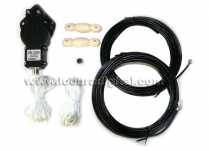 DisponibleRef: CWA7 CWA-7 COMET ANTENNA - Dipolo para HF - 7 Mhz Longitud: 22 metros Relación: 1:1 Conector PL Hemb Más info 81,96€ IVA no incluidoDescripción Accesorios z 